RELATÓRIO FINAL DO ESTÁGIO DOCÊNCIADESENVOLVIMENTO:ATIVIDADES DE ACOMPANHAMENTO DE AULAS TEÓRICAS E PRÁTICAS (INDICAR QUAIS AULAS ACOMPANHOU, DIAS E TEMAS TRABALHADOS)2. ATIVIDADES DE PREPARAÇÃO DE AULA3. OUTRAS ATIVIDADES RELACIONADAS AO ESTÁGIO/DISCIPLINA4. METODOLOGIAS UTILIZADAS EM AULA/DISCIPLINA5. AVALIAÇÃO DO ALUNO SOBRE O ESTÁGIO (COMO ESSA ATIVIDADE CONTRIBUIU PARA A FORMAÇÃO PROFISSIONAL DO ALUNO)______________________________________Pós-graduando(a) XXXXX6. AVALIAÇÃO DO PROFESSOR RESPONSÁVEL PELA DISCIPLINA/SUPERVISOR DO ESTÁGIOTeresina, ___ de______ de____  ______________________________________Prof(a). Dr(a). XXXXXOrientador______________________________________Prof(a). Dr(a). XXXXXResponsável pela disciplina XXXXX (onde acontecerá o estágio)______________________________________Prof(a). Dr(a). XXXXXCoordenador do Curso  XXXXX (onde acontecerá o estágio)Instituição XXXXX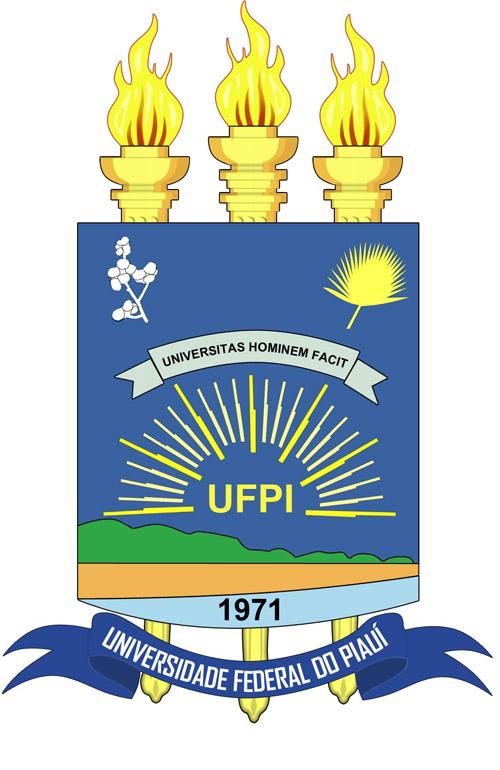 MINISTÉRIO DA EDUCAÇÃO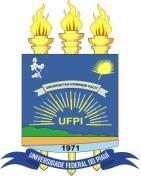 UNIVERSIDADE FEDERAL DO PIAUÍPRÓ-REITORIA DE ENSINO DE PÓS-GRADUAÇÃOCENTRO DE CIÊNCIAS DA SAÚDEPROGRAMA DE PÓS-GRADUAÇÃO EM SAÚDE E COMUNIDADEAvenida Frei Serafim, 2280 - Teresina, Piauí, CEP 64000-020Telefone: 86-3215-4647 – E-mail: ppgsc@ufpi.edu.br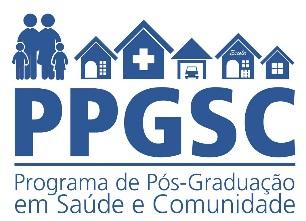 Estágio Docência na disciplina:Carga horária da disciplina:Curso:Instituição: Período do estágio:1º Semestre/2017Professor(a) responsável pela disciplina (supervisor do estágio em docência:Mestrando(a): Comentários:Conceito: 